Запись на прием к врачу через ГосуслугиДля начала нужно зарегистрироваться на портале http://gosuslugi.ruДалее в «Каталоге услуг» в разделе «Мое здоровье» выбираем услугу «Запись к врачу» и нажимаем туда.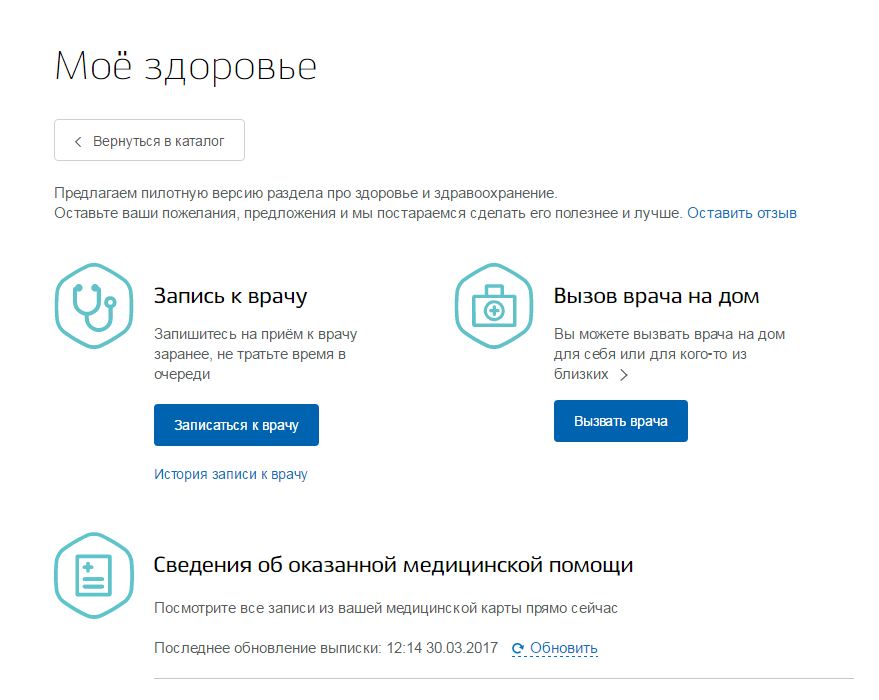 Далее у Вас откроется окно, где нужно выбрать тип получения услуги, а именно «Электронную запись» и справа нажимаем кнопку «Записаться».Важно! Прежде чем записываться через интернет, Вы должны прикрепиться к нужной Вам поликлинике!Для прикрепления надо выбрать поликлинику по месту регистрации или жительства.Затем требуется обратиться в регистратуру поликлиники для подачи заявления о прикреплении к медицинской организации.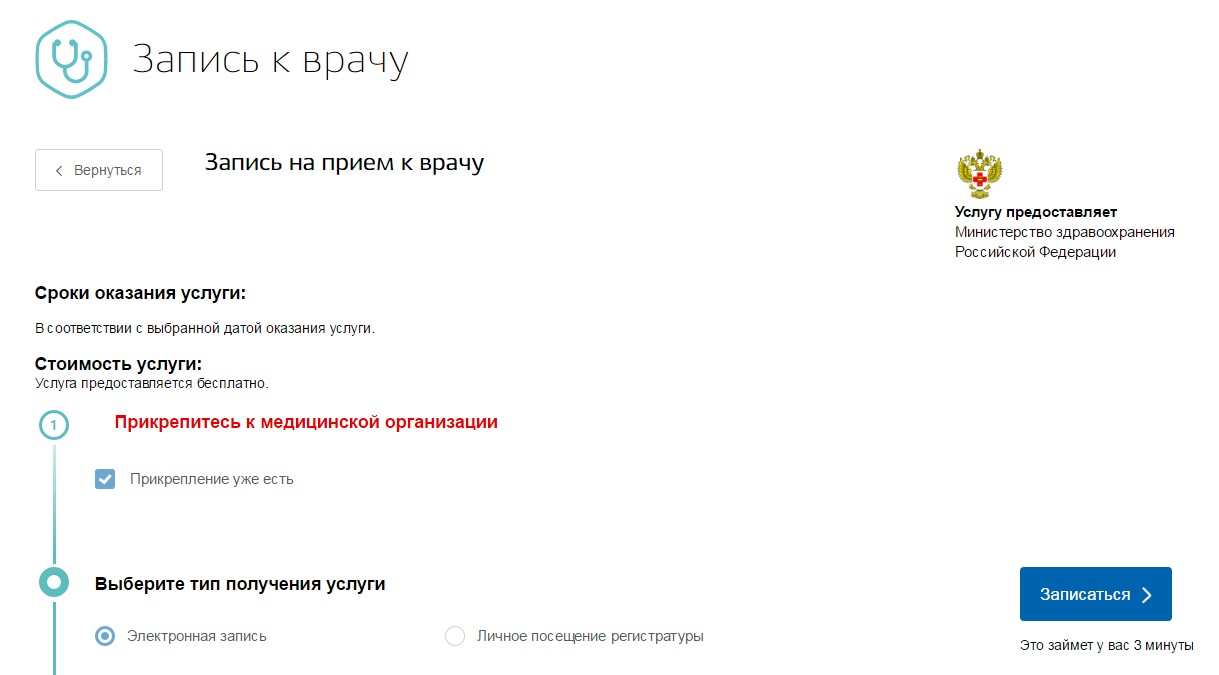 В пункте 1 нужно выбрать регион, в котором Вы хотите записаться к врачу.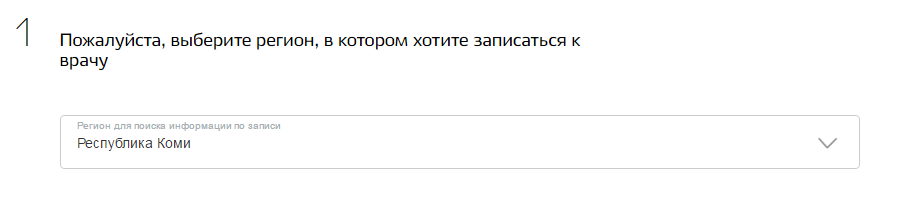 В пункте 2 выбираете кого хотите записать.Если себя, то Ваши данные уже вбиты автоматически, остается добавить серию и номер полиса ОМС.Если выбираете запись другому человеку, тогда вбиваете его данные вручную и нажимаете кнопку «Далее».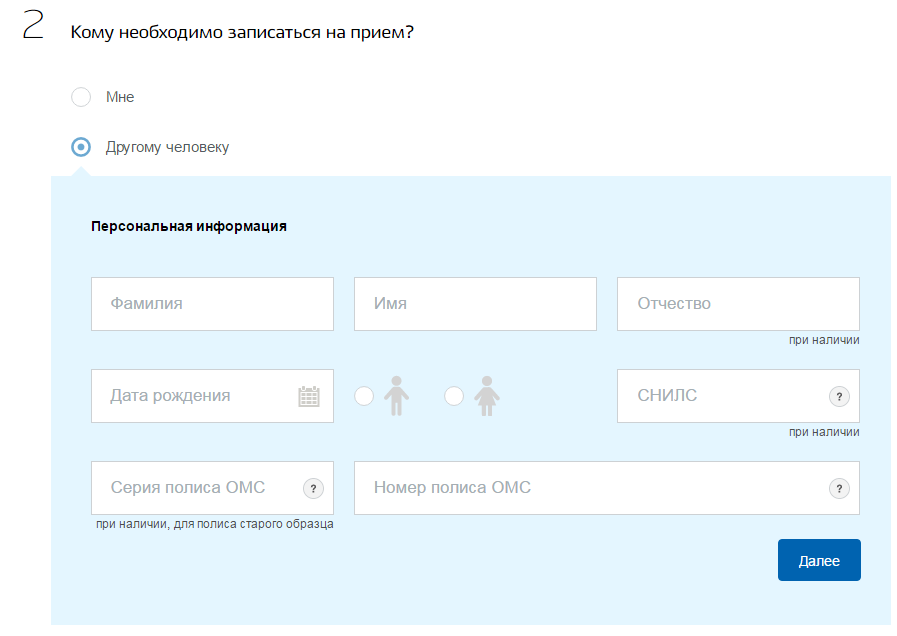 Пункт 3. Выбираем лечебно-профилактическое учреждение. Здесь отображаются все организации, в которые Вы обращались. Выбираем нужное в данный момент.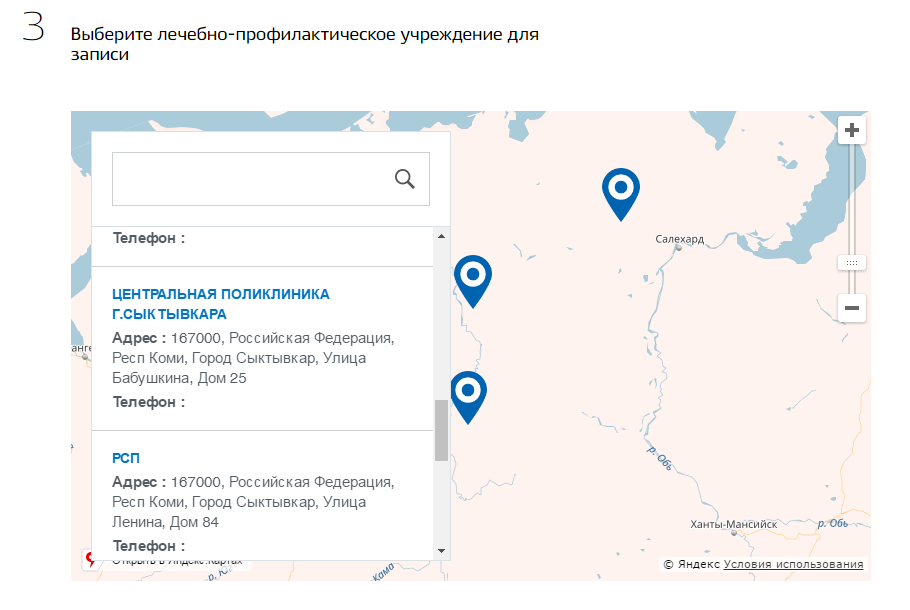 Кликаете на это учреждение и нажимаете «Выбрать».После этого, в пункте 4, выбираете медицинскую услугу, которую желаете получить.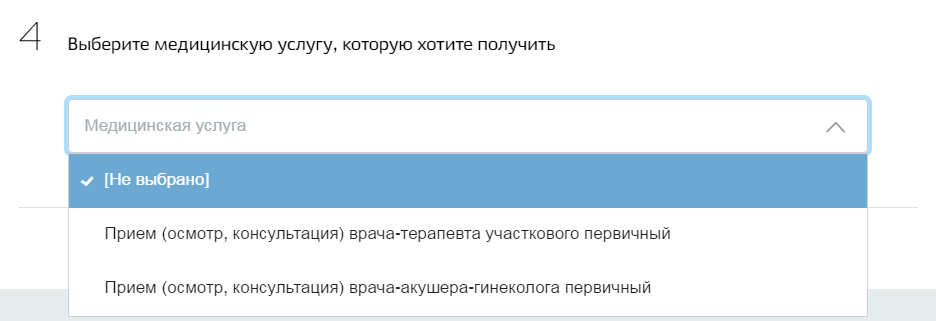 Допустим, это будет «Прием врача-терапевта участкового первичный».В 5 пункте выбираете врача, к которому хотите записаться.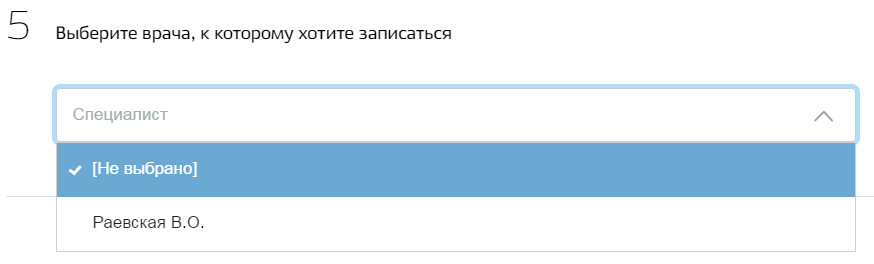 В 6 пункте нужно выбрать дату и время посещения. Вам выдается несколько свободных для записи дней, Вы выбираете более удобный для Вас.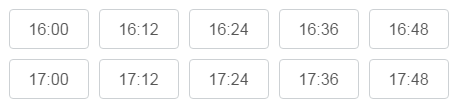 Вы записаны к врачу. На мобильный телефон, указанный при регистрации, придет смс-подтверждение записи.Также в личном кабинете можно посмотреть дату и время записи, ФИО врача, распечатать или отменить.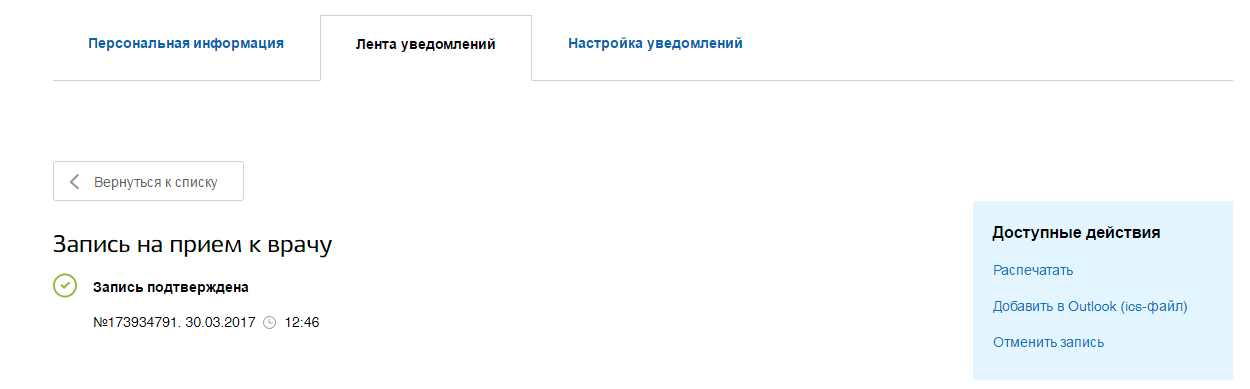 